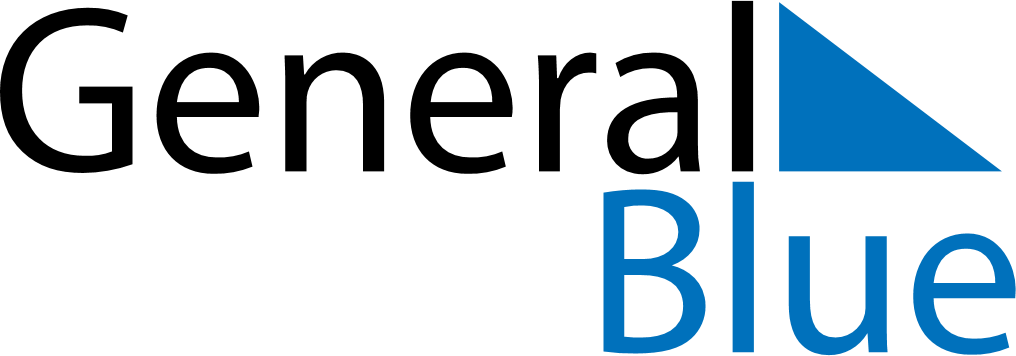 May 2024May 2024May 2024May 2024May 2024May 2024Horsholm, DenmarkHorsholm, DenmarkHorsholm, DenmarkHorsholm, DenmarkHorsholm, DenmarkHorsholm, DenmarkSunday Monday Tuesday Wednesday Thursday Friday Saturday 1 2 3 4 Sunrise: 5:26 AM Sunset: 8:48 PM Daylight: 15 hours and 22 minutes. Sunrise: 5:23 AM Sunset: 8:50 PM Daylight: 15 hours and 26 minutes. Sunrise: 5:21 AM Sunset: 8:52 PM Daylight: 15 hours and 30 minutes. Sunrise: 5:19 AM Sunset: 8:54 PM Daylight: 15 hours and 34 minutes. 5 6 7 8 9 10 11 Sunrise: 5:17 AM Sunset: 8:56 PM Daylight: 15 hours and 38 minutes. Sunrise: 5:15 AM Sunset: 8:58 PM Daylight: 15 hours and 42 minutes. Sunrise: 5:13 AM Sunset: 9:00 PM Daylight: 15 hours and 47 minutes. Sunrise: 5:10 AM Sunset: 9:02 PM Daylight: 15 hours and 51 minutes. Sunrise: 5:08 AM Sunset: 9:03 PM Daylight: 15 hours and 55 minutes. Sunrise: 5:06 AM Sunset: 9:05 PM Daylight: 15 hours and 59 minutes. Sunrise: 5:04 AM Sunset: 9:07 PM Daylight: 16 hours and 2 minutes. 12 13 14 15 16 17 18 Sunrise: 5:02 AM Sunset: 9:09 PM Daylight: 16 hours and 6 minutes. Sunrise: 5:01 AM Sunset: 9:11 PM Daylight: 16 hours and 10 minutes. Sunrise: 4:59 AM Sunset: 9:13 PM Daylight: 16 hours and 14 minutes. Sunrise: 4:57 AM Sunset: 9:15 PM Daylight: 16 hours and 18 minutes. Sunrise: 4:55 AM Sunset: 9:17 PM Daylight: 16 hours and 21 minutes. Sunrise: 4:53 AM Sunset: 9:19 PM Daylight: 16 hours and 25 minutes. Sunrise: 4:52 AM Sunset: 9:20 PM Daylight: 16 hours and 28 minutes. 19 20 21 22 23 24 25 Sunrise: 4:50 AM Sunset: 9:22 PM Daylight: 16 hours and 32 minutes. Sunrise: 4:48 AM Sunset: 9:24 PM Daylight: 16 hours and 35 minutes. Sunrise: 4:47 AM Sunset: 9:26 PM Daylight: 16 hours and 39 minutes. Sunrise: 4:45 AM Sunset: 9:27 PM Daylight: 16 hours and 42 minutes. Sunrise: 4:43 AM Sunset: 9:29 PM Daylight: 16 hours and 45 minutes. Sunrise: 4:42 AM Sunset: 9:31 PM Daylight: 16 hours and 48 minutes. Sunrise: 4:41 AM Sunset: 9:32 PM Daylight: 16 hours and 51 minutes. 26 27 28 29 30 31 Sunrise: 4:39 AM Sunset: 9:34 PM Daylight: 16 hours and 54 minutes. Sunrise: 4:38 AM Sunset: 9:35 PM Daylight: 16 hours and 57 minutes. Sunrise: 4:37 AM Sunset: 9:37 PM Daylight: 17 hours and 0 minutes. Sunrise: 4:35 AM Sunset: 9:38 PM Daylight: 17 hours and 3 minutes. Sunrise: 4:34 AM Sunset: 9:40 PM Daylight: 17 hours and 5 minutes. Sunrise: 4:33 AM Sunset: 9:41 PM Daylight: 17 hours and 8 minutes. 